Tymi Howard Bio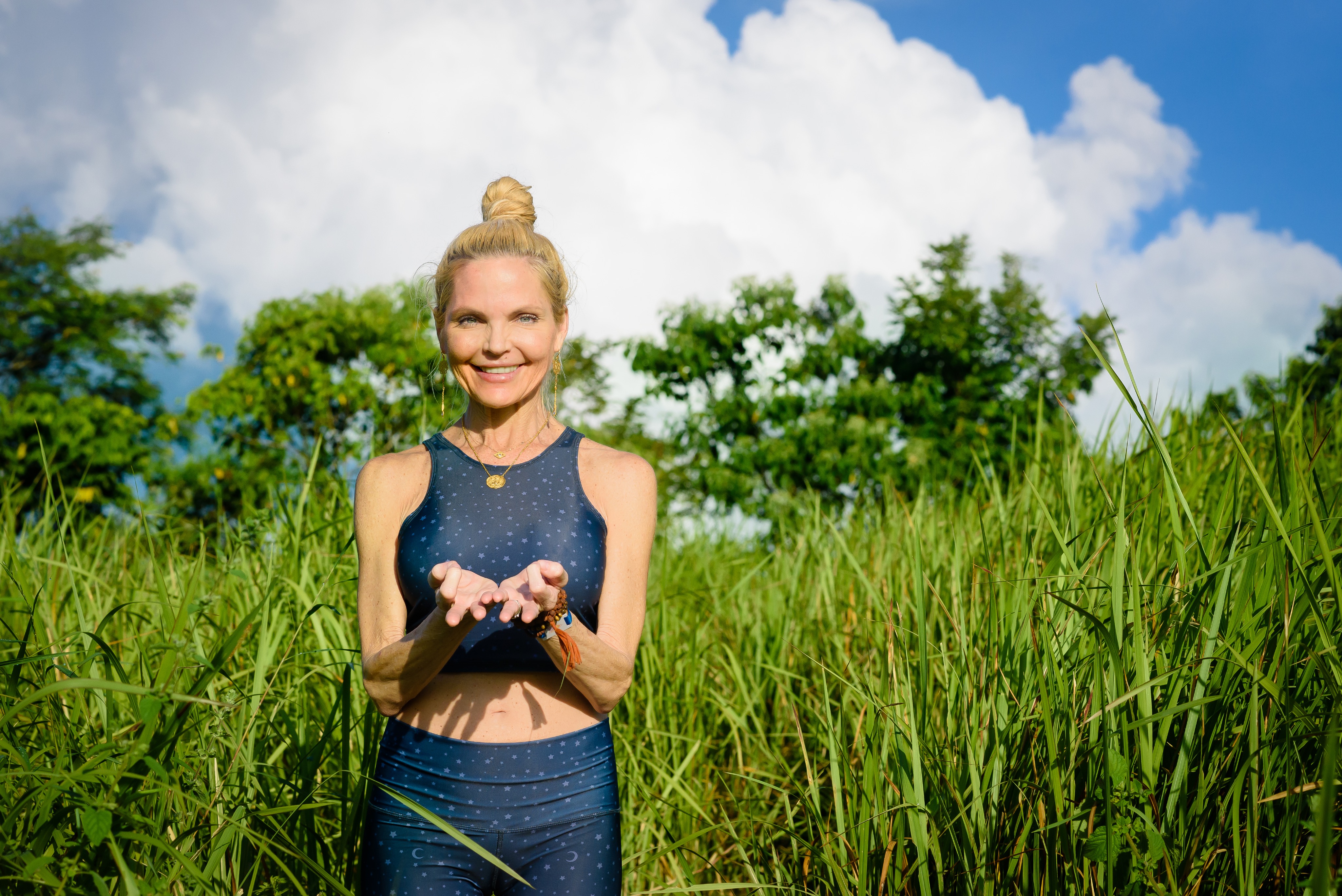 TYMI HOWARD, 500 E-RYT with Yoga Alliance, is an international yoga teacher,Certified Holistic Health Coach and Owner of Guruv Yoga Studios in the UnitedStates. Pioneering the Vinyasa and Yin Yoga movement not only in Central Florida,but throughout mainland China, Asia, and Indonesia. Tymi is dedicated to inspiringpeople to discover their life's purpose through the art of yoga. Her introduction toyoga began in NYC in 1993 as a professional ballet dancer with several nagginginjuries and she found her way into an Ashtanga class. Receiving her BA in Theatreand Dance from Rollins College and Masters Degree from NYU/ Circle in theSquare, and Yoga Trainings with John Friend, Dharma Mittra, David Swenson,Steve Ross, Jonny Kest, Barron Baptiste, Shiva Rea, David Life and Sharon Gannonjust to name a few. Tymi considers herself to be a "professional student."Tymi is known in the yoga community as a "Teacher of Teachers" and a skillfulgraceful practitioner. Students fall in love with her dynamic, playful style of teaching,artistic sequencing and music! Self-proclaimed travel junky, blogger and animalrights advocate, she is a lover of God, Life and Yoga. Tymi is forever a student andgrateful to all of her teachers, students, and family who continue to inspire! You canjoin Tymi around the globe for one of her Yoga Alliance Certified Trainings,Workshops, Retreats or at a conference and festival. Online Classes can currentlybe found on DailyYoga and Yogavibes.Website: www.tymihoward.comTymi Howard Shorten BioTYMI HOWARD, 500 E-RYT with Yoga Alliance, is an international yoga teacher,Certified Holistic Health Coach and Owner of Guruv Yoga Studios in the UnitedStates. Pioneering the Vinyasa and Yin Yoga movement not only in Central Florida,but throughout mainland China, Indonesia and other parts of Asia. Tymi is dedicatedto inspiring people to discover their life's purpose through the art of yoga.